TAKE FIVE – MOZART ÉS BEETHOVEN ÖSSZES VONÓSÖTÖSEa Sinfonietta Pannonica előadásábanAz Uránia Nemzeti Filmszínház koncertsorozata
2016. december 15. – 2017. március 23.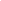 A négy koncertből álló zenei sorozat nemcsak az Uránia programkínálatában újdonság. Különleges alkalom, hogy a budapesti közönség négy hangverseny keretében élőben is végighallgathatja a zenetörténet e két óriásának összes vonósötösét. A műveket Szabó Péter gordonkaművész és barátai, a Sinfonietta Pannonica szólistái – Eckhardt Violetta, Jász Pál, Sipos Gábor és Máthé Győző – szólaltatják meg.A bécsi klasszikus triász – Haydn, Mozart és Beethoven – életművében kiemelkedő szerepet játszik a vonósnégyes, azaz a két hegedűre, egy brácsára és egy csellóra komponált, javarészt négytételes darabok sora. Ritkább tünemény műveik sorában a vonósötös, amelyben a megszokott kvartett-felállás egy brácsával egészül ki. Vajon milyen zenei lehetőségeket nyit meg a szerzők számára az ötödik hangszer belépése? Erre a kérdésre keresi a választ Szabó Péter és a Sinfonietta Pannonica december 15-én induló, négyrészes hangversenysorozata, amely a bécsi klasszika közkedvelt műfajának, a kvartettnek rokonát, a kvintettet állítja a középpontba. 
Az első két koncerten – december 15-én és január 19-én – Mozart hat vonósötöse hangzik el. A harmadik és a negyedik koncerten – február 16-án és március 23-án – Beethoven kvintettjei kerülnek műsorra. 
Szabó Péter a Budapesti Fesztiválzenekar szólócsellistája, a legelismertebb magyar gordonkaművészek egyike. Az általa 2010-ben alapított Sinfonietta Pannonica különleges zenei műhely, melyet a magyar zenei kultúra nemes tradícióinak folytatása, a nagy elődök értékteremtő példájának a tisztelete mellett a folyamatos megújulás jellemez. Az együttes Magyarország vezető szimfonikus zenekarainak szólistáiból, valamint Magyarország fiatal muzsikusainak legjavából alakult. A zenekar fő célja olyan ritkán előadott, zenetörténeti érdeklődésre számot tartó művek repertoárba helyezése, amelyek eddig nem kerültek előadásra, illetve amelyeket nem rögzítettek hangfelvételen.
Fellépők: Szabó Péter – gordonka Eckhardt Violetta – hegedű Jász Pál – hegedű Sipos Gábor – brácsaMáthé Győző – brácsaKoncert időpontok: 2016. december 15., csütörtök, 19:30
Mozart: String Quintet in B Flat Major, K.174 
Mozart: String Quintet in C Minor, K.406 
Szünet 
Mozart: String Quintet in D Major, K.593 
2017. január 19., csütörtök, 19:30
Mozart: String Quintet No.2 in C, K.515 
Mozart: String Quintet in E Flat Major, K.614 
Szünet 
Mozart: String Quintet in G Minor, K.516 
2017. február 16., csütörtök, 19:30
Beethoven: String Quintet in E flat major Op. 4 
Szünet 
Beethoven:String Quintet in C major Op. 29 
2017. március 23., csütörtök, 19:30
Beethoven: String Quintet in E flat major Op. 4
Beethoven: Fugue for string quintet in D major, Op. 137
Szünet 
Beethoven:String Quintet in C minor (after Piano Trio, Op. 1/3), Op. 104
